BCEIA2019 International Summit on Scientific Instruments Development-- Registration in progress 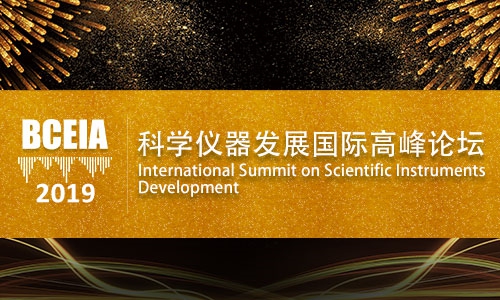 China is one of the world’s fastest growing analytical and testing markets. The expansion of domestic industries, and constant increase in government R&D spending, has significantly increased domestic demand for analytical instruments, hence driving the growth and innovation of domestic instrument companies and institutions.The annual growth rate of market demand in China is expected to be 7.3% from 2017 to 2022, about 1.6 times the global average, the highest in the world. Market demand is expected to reach USD 8.8 billion in 2022.While benefiting from the steep market growth, analytical instrument makers are also facing challenges such as market shifts, intensified competition, increasingly sophisticated customer requirements and lack of R&D strength. How to seize new opportunities and overcome new challenges has become a hot topic for the management of analytical instrument companies.By looking at the international market for analytical and testing instruments, there has been a trend in recent years of increasing merger and acquisition activity, along with upswing of reorganization and transformation occurring, and an increase in R&D outlays in hot areas such as life sciences. The trend in the international market is also a reflection of the Chinese market, financing, mergers and acquisitions, reorganization and transformation, R&D, and corporate strategy development have become the topics that Chinese enterprises are most concerned about.Due to the aforementioned reasons, BCEIA has specially launched the “International Summit on Scientific Instruments Development”. The Summit aims to serve as an incubator to generate and disseminate ideas for the development of the analytical and testing instruments sector in China, and this will be the highlight of BCEIA 2019.International Summit on Scientific Instruments DevelopmentAgendaDate: 23rd October, 2019 (14:00-17:45)Location: InterContinental Beijing Beichen, ChinaLanguage: EnglishGuest Moderators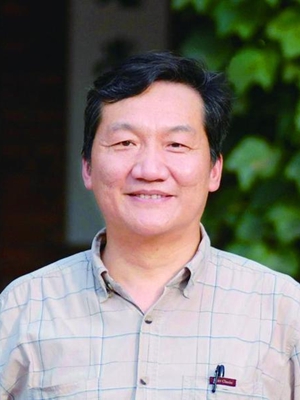 Xinrong ZhangProfessor Xinrong Zhang was born in 1956. He received his Bachelor's degrees at Shaanxi Normal University, China, and Ph.D degree at Ghent University, Belgium. His current research interests are focused on analytical methodology and application of mass spectrometry and luminescence analysis. He is now the RSC fellow and serves as Executive Editor of Analytical Chemistry (ACS), Editor-in-Chief of Luminescence (Wiley), Advisory Board Member of Inter. J. Mass Spectrom. Etc.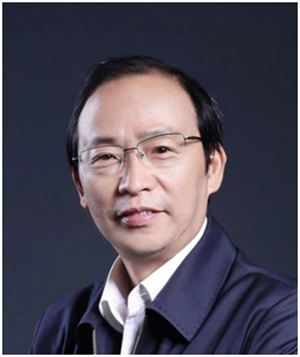 Xiang FangMr. Xiang Fang is the Director General and a research fellow of the National Institute of Metrology, China, and is the Chairperson of Asia Pacific Metrology Programme. Prior to his current position, he had served successively as Vice Director General of the former National Research Center for Certified Reference Materials, Vice Director General of NIM, Vice Director General of China National Institute of Standardization, Chief Engineer and then Vice Administrator of Standardization Administration of the People's Republic of China (SAC).Mr. Fang Xiang has a long-term involvement in metrology and testing. With many unique innovations made to mass spectrometry and mass spectrometer development and application research works, he is the winner of two 2nd prizes of the National Science and Technology Progress Reward (as group leader).Keynote Speakers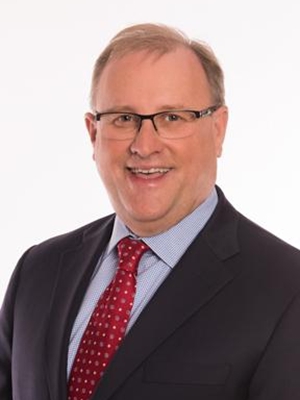 Mike McMullenMike McMullen was appointed Agilent CEO in March 2015, replacing William (Bill) Sullivan.McMullen has more than 30 years of industry experience and senior management experience at Agilent. He was president of the company's Chemical Analysis Group from 2009 until November 2014.As head of CAG, McMullen transformed the business,consistently delivering market-leading growth and profits. He championed strategic acquisitions and architected Agilent's China strategy. He built the Agilent CrossLab Group, which includes services, software and consumables； ACG was made one of Agilent's three major businesses in September 2014. McMullen also has significant international experience,having lived in Japan, where he led Agilent's Japan field sales and support operations,later adding responsibility for China field operations. He is recognized for his inspirational leadership style.McMullen joined Agilent's predecessor, Hewlett-Packard Co., in 1984 as a financial analyst. He holds a bachelor's degree in economics and business administration from the University of Delaware and an MBA from the Wharton School of Business.McMullen also serves on the Board of Directors for Coherent, Inc.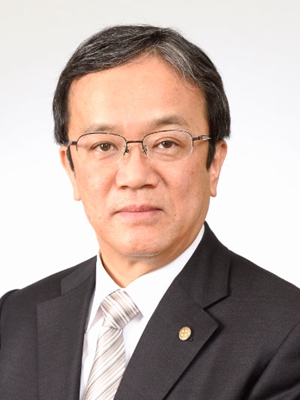 Teruhisa UEDA　　Dr.Teruhisa UEDA is the Representative Director, President & CEO of SHIMADZU CORPORATION.　　Education: 　　January 1995 Ph.D in Applied Life Science, Kyoto University　　March 1982 Graduated from Kyoto University,　　Master Degree of Engineering　　March 1980 Graduated from Kyoto University,　　Bachelor Degree of Industrial Chemistry　　Career: 　	June 2015 Representative Director, President & CEO　	June 2014 Director, Member of the Board Senior Managing Executive Officer General Manager, Analytical & Measuring Instruments Division　	June 2013 Director, Member of the Board Managing Executive Officer General Manager, Analytical & Measuring Instruments DivisionJune 2011 Director, Member of the Board General Manager, Analytical & Measuring Instruments Division　	April 2008 Deputy General Manager, Analytical & Measuring Instruments Division, and General Manager, Life Science Business Department　	June 2007 Corporate Officer,Deputy General Manager, Analytical & Measuring Instruments Division　	October 2004 General Manager, Quality Assurance Department,Analytical & Measuring Instruments Division, and Senior Manager, CS Management Department　	October 2000 General Manager, HPLC Business Department,Analytical Instruments Division　　April 1982 Joined Shimadzu Corporation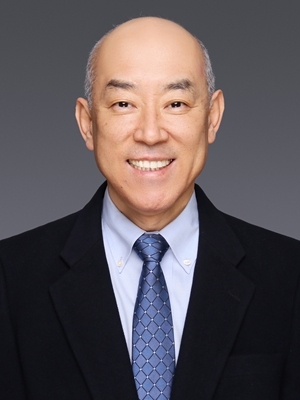 Nam Hoon KimVice President and General Manager of Global Applied Markets, Perkin ElmerNam Hoon Kim is Vice President and General Manager of Global Applied Markets at PerkinElmer. Since joining PerkinElmer in 1992, he has been leading various senior leadership roles, including President of Discovery and Analytical Solutions of Asia Pacific, Vice President and General Manager of Global Sales and Service for PerkinElmer Environmental Health, Vice President and General Manager of APAC Sales and Service, President of PerkinElmer China, President of PerkinElmer Japan, and President of PerkinElmer Korea from 1999-2009. Prior to Join PerkinElmer, he served for Samsung SDI as Research Scientist in Chemical Analysis lab in R&D center. His role enabled him to accumulate and develop full expertise in chemical industry, semiconductor, life science research, and diagnostics and laid foundation for his excellent leadership career in PerkinElmer. Nam Hoon Kim received his Bachelor of Science degree in Chemistry, Master of Science degree in Analytical chemistry, and MBA from Yonsei University in Seoul, Korea. He is currently based in Shanghai, China and work closely together with R&D, Manufacturing as well as Commercial organization.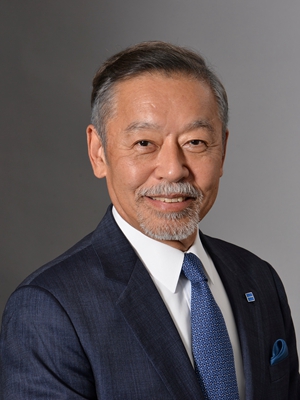 Atsushi HoribaAtsushi Horiba is Chairman & Group CEO of HORIBA, Ltd., an analytical device manufacturing company located in Kyoto with 49 group companies and nearly 8,000 employees spread across the world. In 1971, Mr.Horiba joined OLSON-HORIBA Inc. (USA) as engineer and later, transferred to HORIBA Instruments Inc. He was appointed as Director in 1982, He became President and CEO in 1992, Chairman in 2005, and Chairman & Group CEO on January 1, 2018.He holds Chairman of Japan Electric Measuring Instruments Manufacturers’ Association (JEMIMA) and the post of Chairman of Japan Analytical Instruments Manufactures’ Association (JAIMA). He presently serves as Vice-Chairman of Kyoto Chamber of Commerce and Industry, and Ambassador of University of California, Irvine. He was decorated L’Ordre National du Merite, Officier in 1998 and L’Ordre National de la Legion d’honneur, Chevalier in 2010 by the government of France.He graduated from University of California, Irvine, Graduate School with an electronics engineering degree in 1977. He received Doctor Honoris Causa degree from University of Montpellier, France in 2015.Register Here:Please send your registration information to liying.wang@caia.org.cn .A confirmation and invitation will be sent back to you as soon as we receive your e-mail.Contact PersonMs. Liying WangPhone:+86-10-6851 2289E-mail: liying.wang@caia.org.cnAbout BCEIA:Sponsored by CAIA (China Association for Instrumental Analysis), the Beijing Conference and Exhibition on Instrumental Analysis (BCEIA) is a highly specialized and well respected international analytical instruments conference and exhibition in China. After being held for and developed over 30 years, BCEIA is becoming more renowned worldwide, with exhibitors and participants coming from over 20 and 30 countries respectively, to participate in the great event on a biennial basis. In 2017 the number of registered participants exceeded 25,000, and the registered experts for the Academic Conference reached 3,400. The 18th Beijing Conference and Exhibition on Instrument Analysis (BCEIA2019) is scheduled to be held from 23rd to 26th October, 2019 at the China National Convention Center, Beijing, China. With the vision of “Analytical Science Creates Future”, BCEIA 2019 will continue to host academic conferences, summits, forums and exhibition under the theme of “Moving Towards a Green Future”.TimeContentSpeakerModerator12:30-13:30RegistrationRegistrationRegistration14:00-14:10Opening SpeechXinrong Zhang
Professor
Tsinghua UniversityXinrong Zhang
Professor
Tsinghua University14:10-14:40Report 1TBDXinrong Zhang
Professor
Tsinghua University14:40-15:10Report 2Mike McMullen
President and Chief Executive Officer
Agilent Technologies, Inc.Xinrong Zhang
Professor
Tsinghua University15:10-15:40Report 3Teruhisa UEDA（Dr.）
Representative Director, President & CEO 
Shimadzu CorporationXinrong Zhang
Professor
Tsinghua University15:40-15:50Coffee BreakCoffee BreakCoffee Break15:50-16:20Report 4Nam-Hoon Kim 
Vice President and General Manager of Applied Markets
Perkinelmer Inc.Xiang Fang
Director General
National Institute of Metrology(NIM)16:20-16:50Report 5Atsushi Horiba
Chairman& Group CEO 
HORIBA, LtdXiang Fang
Director General
National Institute of Metrology(NIM)16:50-17:35Panel Discussion (45mins) (Host & Keynote Speakers)Panel Discussion (45mins) (Host & Keynote Speakers)Xinrong Zhang
Professor
Tsinghua University17:35-17:45Closing SpeechXinrong Zhang
Professor
Tsinghua UniversityXinrong Zhang
Professor
Tsinghua UniversityName PositionOrganizationE-mail